Уважаемые коллеги!Информируем вас о том, что письмом департамента образования Ярославской области в целях подготовки и проведения августовских совещаний педагогических и руководящих работников системы образования в 2020 году рекомендует рассмотреть следующие темы:ключевые направления достижения стратегической цели по вхождению Российской Федерации в число 10 ведущих стран мира по качеству общего образования;модернизация воспитательной деятельности образовательных организаций. Внедрение примерной программы воспитания в общеобразовательных организациях Российской Федерации;актуальные направления цифровой трансформации образования: перспективы и новые возможности развития традиционного образования. Достижение стратегических целей национального проекта «Образование»: задачи, механизмы и направления изменений системы образования.Просим учесть смысловой контекст перечисленных тем для обсуждения на августовских педагогических советах (совещаниях) в образовательных организациях.Просим запланировать, подготовить и провести в ОУ педагогический совет (совещание) в период с 26 по 31 августа 2020 года с учётом перечисленной тематики с приглашением начальника Управления образования. О дате,  времени и теме педагогического совета (совещания) в ОУ сообщите до 17.00 19 августа 2020г по электронной почте  imc-breytovo2008@yandex.ru 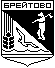 Администрация Брейтовского муниципального района                                                                                               Ярославской области Управление образования администрации Брейтовского муниципального района                                                                                                             Республиканская ул., д.1,с.Брейтово,Ярославской области,152760,e-mail:ronobrejtovo@yandex.ru тел.(485 45) 2-13-48; факс(485 45) 2-15-08 ОГРН 1027601492951ИНН 7615000745  КПП  761501001“ 19 “ 08.  2020  г.Администрация Брейтовского муниципального района                                                                                               Ярославской области Управление образования администрации Брейтовского муниципального района                                                                                                             Республиканская ул., д.1,с.Брейтово,Ярославской области,152760,e-mail:ronobrejtovo@yandex.ru тел.(485 45) 2-13-48; факс(485 45) 2-15-08 ОГРН 1027601492951ИНН 7615000745  КПП  761501001“ 19 “ 08.  2020  г.Руководителям образовательных организаций Брейтовского МРО тематике августовских педагогических советов  работников образованияНачальник Управления образования:Тюрикова С.А.